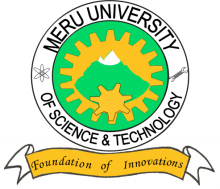 MERU UNIVERSITY OF SCIENCE AND TECHNOLOGYP.O. Box 972-60200 – Meru-KenyaTel: 020-2069349, 061-2309217. 064-30320 Cell phone: +254 712524293, +254 789151411Fax: 064-30321Website: www.must.ac.ke  Email: info@must.ac.keUniversity Examinations 2014/2015FIRST YEAR, SECOND SEMESTER EXAMINATION FOR DIPLOMA IN ELECTRICAL ENGINEERINGEEE 2153: ELECTRONICS IDATE: AUGUST, 2015						      TIME: 1 HOURSINSTRUCTIONS:  Answer question one Compulsory and any other two questions  QUESTION ONE – 30 MARKSDefine the terms;									(4 Marks) Energy bandValence bandState two conditions to be satisfied for the transistor action to take place.	(2 Marks)State and explain two methods of transistor biasing.				(6 Marks)With aid of a diagram, explain the construction and operation of SCR. Draw the V.I characteristics.									(6 Marks)Derive the relationship between  and  in transistor biasing.			(4 Marks)With sketches, explain difference between an insulator and semi-conductor.	(4 Marks)Outline three applications of a common collector configuration circuit.	(3 Marks)State one disadvantage of full wave rectifier.					(1 Mark)QUESTION TWO ( 15 MARKS)Define the term;									(4 Marks)DopingMatterState two remedies of thermal runaway in amplifier.				(2 Marks)With aid of a circuit, explain the operation of a single ended transformer coupled class A amplifier.										(6 Marks)Transistor has hfb of 0.97. Calculate the corresponding hfe.			(3 Marks)QUESTION THREE (15 MARKS)With aid of a circuit diagram and waveforms explain the operation of center-tapped transformer rectifier.								(8 Marks)For the circuit below, draw the d.c load line and locate the d.c working point. Assume = 100 and neglect VBE								(7 Marks)QUESTION FOUR (15 MARKS)Define the following terms;							(4 Marks) Holding currentZener effectState the main function of emitter terminal of a transistor.			(2 Marks)With aid of a diagram and characteristics, explain the operation of UJT.	(9 Marks)